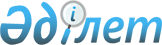 О внесении изменений в состав рабочей группы по выработке предложений в отношении дальнейшего применения принципа исчерпания исключительного права на объекты интеллектуальной собственностиРаспоряжение Коллегии Евразийской экономической комиссии от 29 августа 2017 года № 108
      1. Внести в состав рабочей группы по выработке предложений в отношении дальнейшего применения принципа исчерпания исключительного права на объекты интеллектуальной собственности, утвержденный Решением Совета Евразийской экономической комиссии от 18 сентября 2014 г. № 108, изменения согласно приложению.
      2. Признать утратившим силу распоряжение Коллегии Евразийской экономической комиссии от 24 февраля 2015 г. № 12 "О внесении изменений в состав рабочей группы по выработке предложений в отношении дальнейшего применения принципа исчерпания исключительного права на объекты интеллектуальной собственности".
      3. Настоящее распоряжение вступает в силу с даты его опубликования на официальном сайте Евразийского экономического союза.  ИЗМЕНЕНИЯ, 
вносимые в состав рабочей группы по выработке 
предложений в отношении дальнейшего применения 
принципа исчерпания исключительного права 
на объекты интеллектуальной собственности 
      Состав рабочей группы по выработке предложений в отношении дальнейшего применения принципа исчерпания исключительного права на объекты интеллектуальной собственности изложить в следующей редакции:  СОСТАВ  
рабочей группы по выработке предложений в отношении дальнейшего применения принципа исчерпания исключительного права на объекты 
интеллектуальной собственности  
      От Евразийской экономической комиссии
					© 2012. РГП на ПХВ «Институт законодательства и правовой информации Республики Казахстан» Министерства юстиции Республики Казахстан
				
      Председатель Коллегии  
Евразийской экономической комиссии

Т. Саркисян 
ПРИЛОЖЕНИЕ 
к распоряжению Коллегии 
Евразийской экономической комиссии 
от 29 августа 2017 г. № 108  "УТВЕРЖДЕН 
Решением Совета 
Евразийской экономической комиссии 
от 18 сентября 2014 г. № 108 
(в редакции распоряжения Коллегии 
Евразийской экономической комиссии 
от 29 августа 2017 г. № 108) 
Жаксылыков Тимур Мекешевич
–
член Коллегии (Министр) по экономике и финансовой политике (руководитель рабочей группы)
Бекешев Бауржан Бейсенбаевич
–
директор Департамента развития предпринимательской деятельности (заместитель руководителя рабочей группы)
Акпанбаева Дина Кияшевна
–
заместитель директора Департамента промышленной политики
Алиев Самат Бикитаевич
–
помощник члена Коллегии (Министра) по экономике и финансовой политике
Дзыбик Елена Константиновна
–
заместитель начальника отдела анализа и проведения расследований в сфере торговли и услуг Департамента антимонопольного регулирования
Измайлова Елена Юрьевна
–
начальник отдела правовой охраны интеллектуальной собственности Департамента развития предпринимательской деятельности
Исаев Бакытбек Аскербекович
–
заместитель директора Департамента антимонопольного регулирования
Калиев Адель Абажанович
–
заместитель директора Департамента антимонопольного регулирования
Кузнецов Михаил Александрович
–
консультант отдела анализа и проведения расследований в сфере торговли и услуг Департамента антимонопольного регулирования
Кузнецова Елена Анатольевна
–
начальник отдела правоприменительной практики и подготовки материалов к рассмотрению дел о нарушениях правил конкуренции Департамента антимонопольного регулирования 
Кусаинова Айна Биржановна
–
заместитель директора Департамента агропромышленной политики
Нистюк Александр Иванович
–
начальник отдела таможенных операций и таможенного контроля Департамента таможенного законодательства и правоприменительной практики
Радченко Дмитрий Александрович
–
заместитель начальника отдела государственных закупок Департамента конкурентной политики и политики в области государственных закупок
Сушкевич Алексей Геннадьевич
–
директор Департамента антимонопольного регулирования
Сысоева Анна Викторовна
–
советник отдела специальных вопросов торгового регулирования Департамента торговой политики
Фесенко Дмитрий Александрович
–
начальник отдела мониторинга и анализа развития промышленных комплексов государств ‒ членов ЕЭП Департамента промышленной политики
От Республики Армения
От Республики Армения
От Республики Армения
Азизян Армен Феликсович
–
руководитель Агентства интеллектуальной собственности Министерства экономического развития и инвестиций Республики Армения
Калтахчян Павел Сергеевич
–
заместитель председателя Государственной комиссии по защите экономической конкуренции Республики Армения
От Республики Беларусь
От Республики Беларусь
От Республики Беларусь
Бровкин Петр Николаевич 
–
генеральный директор Национального центра интеллектуальной собственности
Иванова Ирина Игнатьевна
–
начальник отдела защиты интеллектуальной собственности и информационного обеспечения правоохранительной деятельности Минской центральной таможни
Лукьянцева Наталья Владимировна
–
главный экономист Управления экономики инновационной деятельности Министерства экономики Республики Беларусь
Слабухо Валентина Ивановна
–
начальник юридического сектора Государственного комитета по науке и технологиям Республики Беларусь
От Республики Казахстан
От Республики Казахстан
От Республики Казахстан
Абдуалиева Меруерт Кулмуратовна
–
директор Департамента международной экономической интеграции Министерства национальной экономики Республики Казахстан
Адильханов Акежан Атабекович
–
директор Департамента экспертизы проектов по международной экономической интеграции Министерства юстиции Республики Казахстан
Азимова Эльвира Абилхасимовна
–
заместитель Министра юстиции Республики Казахстан
Бакенов Ернар Бакытжанович
–
вице-министр национальной экономики Республики Казахстан
Зекенова Айжан Жаксылыковна 
–
главный эксперт Департамента международной экономической интеграции Министерства национальной экономики Республики Казахстан
Кабираева Айнур Аскаровна
–
руководитель управления мониторинга и анализа Департамента экономической интеграции Министерства по инвестициям и развитию Республики Казахстан
Пан Наталья Виссарионовна
–
директор Департамента по правам интеллектуальной собственности Министерства юстиции Республики Казахстан
Сиротина Марина Николаевна
–
директор департамента ВТО акционерного общества "Центр развития торговой политики" 
От Кыргызской Республики
От Кыргызской Республики
От Кыргызской Республики
Акжолтоев Марат Акжолтоевич 
–
инспектор отдела таможенного оформления Управления организации таможенного контроля Государственной таможенной службы при Правительстве Кыргызской Республики
Алыкулова Назина Абдулазисовна
–
начальник Управления рекламы, защиты прав потребителей, недобросовестной конкуренции и международного сотрудничества Государственного агентства антимонопольного регулирования при Правительстве Кыргызской Республики
Аттокурова Алия Токтомуратовна
–
начальник Управления права Государственной службы интеллектуальной собственности и инноваций при Правительстве Кыргызской Республики
Касымали уулу Каныбек
–
заведующий отделом по работе с ЕАЭС Управления по координации ЕАЭС Министерства экономики Кыргызской Республики
Сариев Эрнис Осмонкулович
–
главный инспектор отдела таможенного оформления Управления организации таможенного контроля Государственной таможенной службы при Правительстве Кыргызской Республики
Ташматова Сайера Абдулажановна
–
ведущий специалист отдела осуществления прав интеллектуальной собственности Управления права Государственной службы интеллектуальной собственности и инноваций при Правительстве Кыргызской Республики
От Российской Федерации
От Российской Федерации
От Российской Федерации
Евтухов Виктор Леонидович
–
статс-секретарь – заместитель Министра промышленности и торговли Российской Федерации
Карташов Николай Николаевич
–
начальник Управления контроля рекламы и недобросовестной конкуренции Федеральной антимонопольной службы
Кашеваров Андрей Борисович
–
заместитель руководителя Федеральной антимонопольной службы
Кирий Любовь Леонидовна
–
заместитель руководителя Федеральной службы по интеллектуальной собственности
Кузнецов Никита Вячеславович
–
заместитель директора Департамента развития внутренней торговли, легкой промышленности и легализации оборота продукции Министерства промышленности и торговли Российской Федерации
Лещенко Сергей Николаевич 
–
заместитель директора Департамента стратегического развития и инноваций Министерства экономического развития Российской Федерации
Минцаев Магомед Шавалович
–
заместитель директора Департамента науки и технологий Министерства образования и науки Российской Федерации
Ромашова Наталья Викторовна
–
директор Нормативно-правового департамента Министерства культуры Российской Федерации
Сысоева Анна Алексеевна
–
заместитель директора Департамента экономического сотрудничества со странами СНГ и развития евразийской интеграции Министерства экономического развития Российской Федерации
Травников Дмитрий Владимирович
–
начальник Управления организации предоставления государственных услуг Федеральной службы по интеллектуальной собственности
Усольцева Светлана Владимировна
–
ведущий советник отдела гражданского законодательства Департамента экономического законодательства Министерства юстиции Российской Федерации
Шкляев Сергей Владимирович
–
начальник Управления торговых ограничений, валютного и экспортного контроля Федеральной таможенной службы
От бизнес-сообщества государств ‒ членов Евразийского экономического союза (без права голоса при принятии решений)
От бизнес-сообщества государств ‒ членов Евразийского экономического союза (без права голоса при принятии решений)
От бизнес-сообщества государств ‒ членов Евразийского экономического союза (без права голоса при принятии решений)
Абдыкулов Асылбек Адильбекович
–
управляющий партнер товарищества с ограниченной ответственностью "ELITE Legal", член Ассоциации патентных поверенных Республики Казахстан, патентный поверенный Республики Казахстан
Ананьев Дмитрий Вячеславович
–
генеральный директор некоммерческой организации "Ассоциация компаний Интернет-торговли"
Аслаханов Асламбек Ахмедович
–
президент некоммерческого партнерства "Международный альянс 
по противодействию незаконному обороту контрафактной продукции "Антиконтрафакт"
Ерш Андрей Николаевич
–
представитель Европейской бизнес-ассоциации Казахстана
Жаркенов Тимур Зеилович
–
председатель правления объединения юридических лиц и индивидуальных предпринимателей в форме союза "Союз независимого АвтоБизнеса Казахстана"
Золотых Наталья Ивановна
–
вице-президент Общероссийской общественной организации малого 
и среднего предпринимательства "ОПОРА РОССИИ" 
Иванов Алексей Юрьевич
–
директор департамента правовой политики и общественного развития некоммерческой организации "Фонд развития Центра разработки и коммерциализации новых технологий "Сколково"
Калимуллин Тагир Равилович
–
директор по корпоративным отношениям открытого акционерного общества "Компания "М. Видео"
Каримова Эльвира Шагатаевна
–
заместитель директора департамента таможенного администрирования Национальной палаты предпринимателей Республики Казахстан "Атамекен"
Квасова Светлана Викторовна
–
генеральный директор некоммерческого партнерства "Международный альянс по противодействию незаконному обороту контрафактной продукции "Антиконтрафакт"
Лим Денис Юрьевич
–
юрист международной юридической компании "Baker&McKenzie-CIS, Limited"
Лимонникова Майя Алексеевна
–
советник Ассоциации европейского бизнеса
Мамашева Дина Талгатовна
–
управляющий директор Национальной палаты предпринимателей Республики Казахстан "Атамекен"
Нурмагамбетов Жанат Амантаевич
–
старший юрист товарищества с ограниченной ответственностью "Болотов и Партнеры"
Онищук Александр Васильевич
–
президент Ассоциации торговых компаний и товаропроизводителей электробытовой и компьютерной техники
Орлова Валентина Владимировна
–
руководитель практики интеллектуальной собственности и товарных знаков открытого акционерного общества "Пепеляев Групп"
Поповичев Алексей Валентинович
–
исполнительный директор некоммерческого партнерства "Содружество производителей фирменных торговых марок "РусБренд"
Семенов Анатолий Вячеславович
–
общественный представитель Уполномоченного при Президенте Российской Федерации по защите прав предпринимателей в сфере интеллектуальной собственности
Таипов Альберт Гайнанович
–
председатель Ассоциации защиты интеллектуальной собственности "БелБренд"
Хабаров Денис Иванович
–
председатель рабочей группы комитета по интеллектуальной собственности Ассоциации европейского бизнеса
Франк Шауфф
–
генеральный директор Ассоциации европейского бизнеса
Эпиктов Валерий Викторович
–
директор товарищества с ограниченной ответственностью "TSP Авто"